Sounds: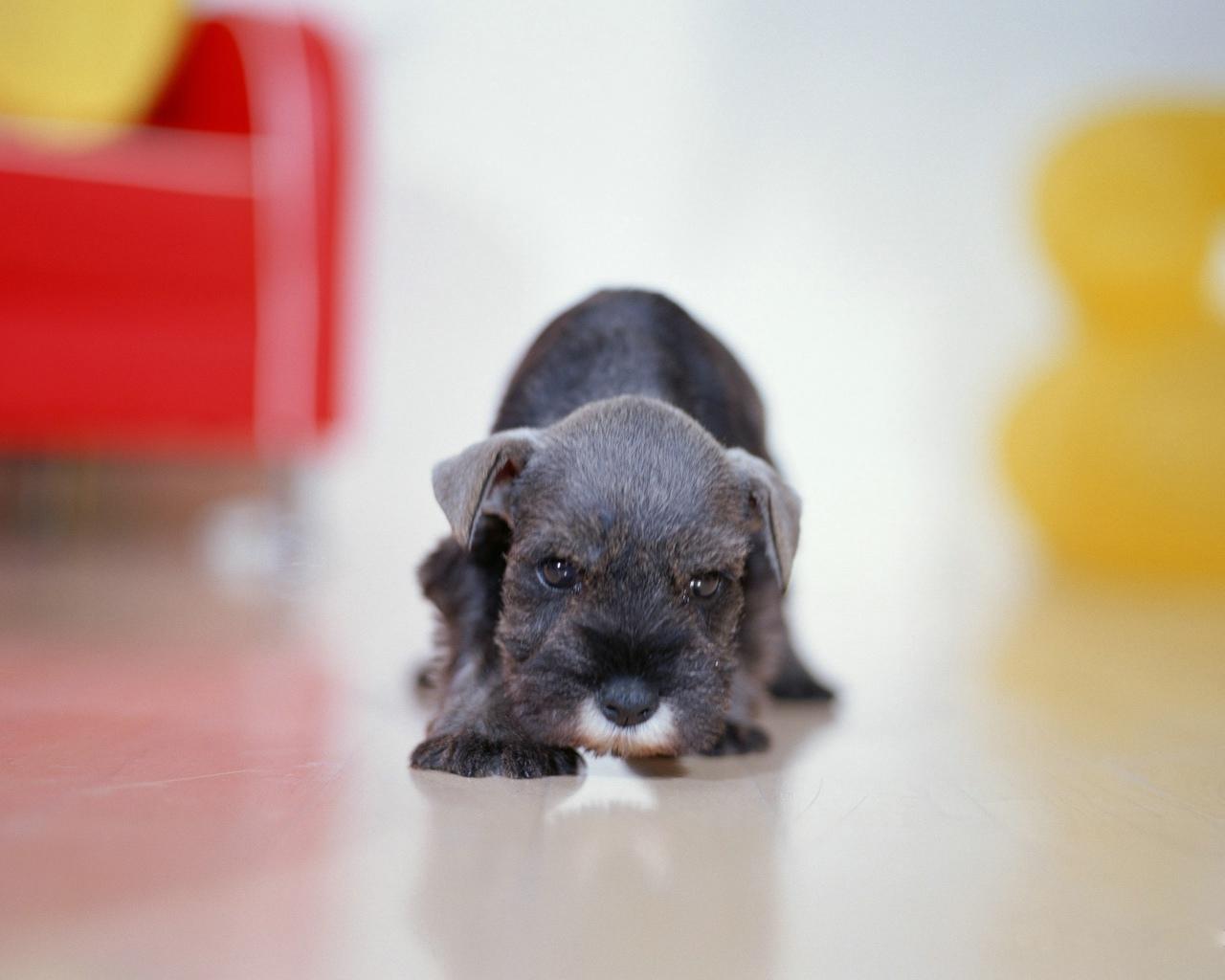 The noisiest sound in the world must beMy dog barking loudly at me.The loudest sound in the world must beDylan and I being noisy. The angriest sound in the world must beMammy & Daddy shouting at me.The silliest sound in the world must beLa LaLaLaLaLa  Yippeeeeeee!By: Lucy Nicole Egan